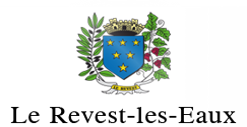 POLITIQUE DE GESTION DES DONNEES PERSONNELLESPréambuleVous avez souhaité demander à la Ville du Revest une inscription pour les encombrants.  A ce titre, vos données personnelles vont faire l’objet d’un traitement et nous nous engageons à ce que la collecte et le traitement de ces données soient conformes à la règlementation applicable en matière de données à caractère personnel (Règlement UE 2016/679 du 27 avril 2016 relatif à la protection des personnes physiques à l’égard du traitement des données à caractère personnel, et Loi n°78-17 du 6 janvier 1978 modifiée relative à l’informatique, aux fichiers et aux libertés). Collecte et utilisation des données Des informations sur votre  identité, votre adresse et ce que vous jetez sont collectées. Elles sont obligatoires pour le traitement de votre demande. En cas de refus, la demande ne pourra pas être traitée. Finalité du traitement des données personnelles La Ville du Revest les Eaux collecte vos données pour les usages suivants : Gestion et mise en œuvre de l’organisation des RDV pour les encombrants.Destinataires des données personnelles Les données collectées et enregistrées sont destinées à l’usage du service accueil et de la société DUNEX (entreprise qui gère l’enlèvement des encombrants).Conservation des données personnelles  Les données collectées seront conservées pendant 2 ans puis détruites Sécurité des données personnelles Pour garantir un respect optimal de votre vie privée, la Ville du Revest les Eaux prend toutes mesures appropriées, pour assurer la sécurité et la confidentialité de vos données à caractère personnel en vue de les protéger contre toute perte, destruction accidentelle, altération et accès non autorisés. Droit d'accès, de modification, de rectification Vous disposez d’un droit d’accès, de rectification et de suppression des données vous concernant.  Ce droit peut être exercé à tout moment directement : - Par courriel : donnees_personnelles@lerevest83.fr - Par courrier postal à : Mme la Déléguée à la Protection des Données – Ville du Revest les Eaux, Place Jean Jaures, 83200 Le Revest les Eaux Toutefois, les demandes d’effacement sont assujetties aux politiques internes en matière de communication et de conservation de l’information, et aux obligations applicables prévues par la loi. En cas de difficulté en lien avec la gestion de vos données personnelles, vous pouvez adresser une réclamation auprès de la CNIL : - Sur le site Internet de la CNIL : https://www.cnil.fr/fr/plaintes - Par courrier postal à : CNIL – 3 Place de Fontenoy – TSA 80715 – 75334 Paris Cedex 07 